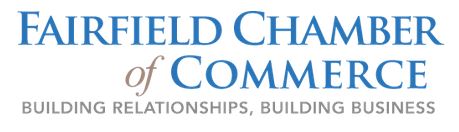 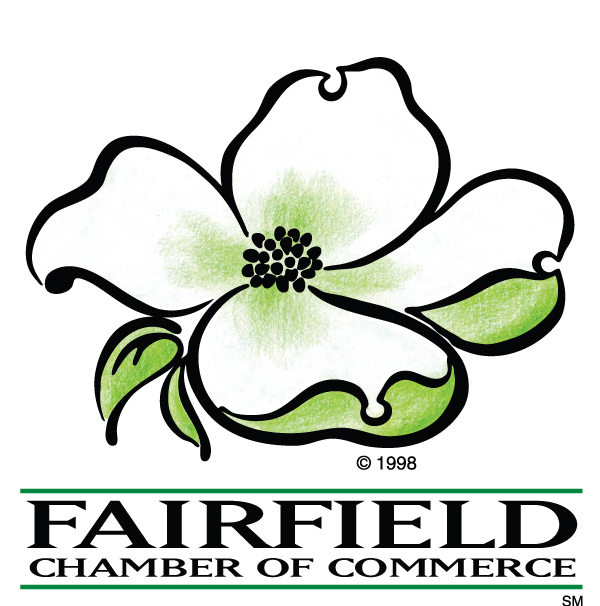 Member Advertising Opportunities 2014-2015 Weekly E-Newsletter that goes out every Tuesday morning!Small Ad: Side, Right-Hand Column  130x115 pixels	  $50 for 1 month 	$125 for 3 months 	$250 for 6 months 	$500 for 1 year Large Ad: Center, Copy Block    411x115 pixels	  $75 for 1 month	$200 for 3 months 	$400 for 6 months 	$800 for 1 year Please provide: Name:Email Address: Credit Card: VISA/MC/AMEX   Name on Card: Card #: Exp Date:Security Code: JPEG image (minimum 350dpi) will be neededPlease send to Krista@fairfieldchamber.com Submission required the Friday prior to Tuesday publication 